					                 RESUME 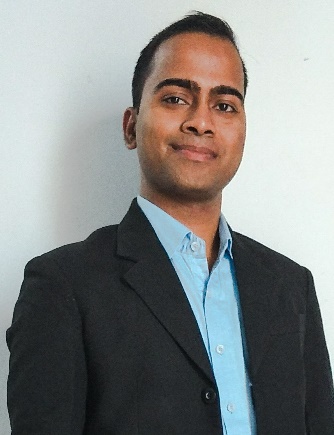                                                                                                                                                                                                                                                                                                                                                                                                                                                                                                                                                          Saurabh MauryaEmail: ssaurabhmaurya@gmail.com                                       Phone: +919032509440 ,9026193330Date of Birth – 04/07/1992Marital Status : SingleNationality: IndianAddress-Akabapur Sitapur UP               Pin-261206Passport No. R0515068   Work Objective I am seeking with an innovative organization that will provide me an opportunity to expand my skills through hard work and grow professionally.Professional Qualification    BSC in Hotel Management 3 Year degree from AIHM Agra.Academic RecordBSC HMCT        (2012) from A-IHM AGRA.Intermediate (2009) from HRD Inter Collage Biswan Sitapur.Matriculation (2006) from HRD Inter Collage Biswan sitapur.Industrial Experience Currently Working as a Housekeeping executive at Ramee Grand hotel & Spa since January 2019 to till date.Worked with SAYAJI Hotels Pune as a Housekeeping Supervisor since July 2018 to December 2018.Worked with Vijan Mahal as a Housekeeping Supervisor from Dec 2017 to June 2018.Worked with Taj Falaknuma Palce as a Housekeeping Associate, also as a minibar handler since Oct 2012 to Nov 2017.Worked with SHIV VILAS PALCE Jaipur as a Housekeeping Associate from April 2012 to Oct 2012.AREAS OF EXPERIENCE MANAGERIALManaging Housekeeping Department Operations (Floors, Linen Room, Laundry, Uniform Room, Flower Room and Public Space, Horticulture and Pest Controlling).Creating a work environment that is high in employee morale and provides constant learning & development and use the feedback from ESS to draw an action plan. The ability to anticipate customer needs, change goals and direction quickly and multitask.Developing systems and procedures that achieve higher cost efficiency and guest satisfaction.Ability to maintain a budget.Proven excellence in customer service.Capable of using independent judgment/solid decision making skills ability.Proven comfort and experience to interact effectively with all levels of management, guests, associates, and clientele, both inside and outside of the organization.Managing Inventory of Stores & Distribution Control & Cost.Conducting Trainings for the Associates.Leading a team with high service standards and developing a team spirit.AREAS OF EXPERIENCE OPERATIONAL Supervising and directing the daily activities of all Housekeeping staff and are responsible for the efficient and smooth operation of the department.Lay down service standards regarding cleanliness, amenities and maintenance in rooms and public areas and ensure adherence to these. Efficiently managing the inventory of supplies, linen and equipment’s. Monitoring and controlling the consumption of guest and cleaning supplies, devise methods for optimal usage of cleaning supplies.Ensuring through regular monitoring of constant guest feedback, prompt, efficient and accurate service to all guests.Planning and implementing preventive maintenance and cleaning schedules for rooms and public areas.Monitoring productivity standards and Schedule staff in order to optimize manpower.Reviewing the monthly business/occupancy reports and developing a work plan. Ensure that all the operational standard procedures/guidelines set for all the processes/activities/situations are followed (Key Control, Lost & Found etc.).Co-ordinating with the Front Office on releasing of rooms and special guest requests.Co-ordinating with the Maintenance Team in the area of repair & maintenance, refurbishment, renovation etc. Developed departmental trainers in association with the training department & oversee all the training activities within the department. Addressing any grievance and counselling issues among the department staff. Stay informed about of industry innovations in cleaning techniques, preventive maintenance and cleaning product technology.Identify key communities, plan various initiatives and co-ordinate the support activities.Technical SkillAMADEUS, OPERA & ORION handling.Basic knowledge of computer (MS OFFICE).Basic operational knowledge of housekeeping equipment’s.Key Strengths I keep myself calm and focus on multi-tasking while being patient during under pressure.I believe in team work. Even in any tough situation.I am constantly keeping a tab of assigned work to my team, finishing the assigned job before deadlines.Ready to accept challenges.Flexible with work.Effective communication & inter-personal skills.Decision making ability.Ability to balance personnel & professional life.Willing to change and perform under pressure.AchievementsCertificated from the General Manager of Taj Falaknuma Palace for Employee of the month. Recognized for the guest appreciation.Acquainted with several training session relating to guest handling, linen handling, cost controlling etc. Hereby declare that the above information’s furnished is true to the best of my knowledge.       Date: -                                                                                                                 ( Saurabh Maurya )